Музыкальное отделение. Задания на 25-30 января.Слушание музыки, музыкальная литература.3/8 класс. Хоровое пение. Различные типы хороводов. Учебник. https://docs.google.com/file/d/0B9pyiZC4EmnXSFNuZ1FpR1NqVWM/edit Стр. 27 записать разные типы хороводов. 4/8 класс. Хоровое пение, ФО, ОРК. Звукоизобразительность. Ж. Ф. Рамо «Перекличка птиц» https://www.youtube.com/watch?v=DvGM_KHYtx8 К. Дакен «Кукушка» https://www.youtube.com/watch?v=eJM3EUdtXR4&t=48s Ж. Ф. Рамо «Курица» https://www.youtube.com/watch?v=idOQuTgxbzs Прослушать музыку. Записать про композиторов: годы жизни, страну. 5/8 класс. Хоровое пение, ОРК. В. А. Моцарт. Творческий облик. Учебник https://музшкола6.екатеринбург.рф/file/11599c9b2515500913c0936c425222ae стр. 77 Составить таблицу по биографии Моцарта6/8 класс. Хоровое пение. Русское народное творчество. Песни. Календарные песни — это очень древние песни, широко бытовавшие еще в пору язычества. Они были одним из средств общение человека с природой. Силой слова и звука древний человек пытался умилостивить природу, чтобы она помогала людям получить хороший урожай. Мысль об урожае, о хлебе - тема труда — главная в этих песнях. Каждая из таких песен была приурочена к своему времени года, - связана с каким-либо земледельческим действом, праздником, обычаем или традицией.Былина (народное название старина) — древнерусская, позже русская народная эпическая песня о героических событиях или примечательных эпизодах национальной истории XI—XVI веков.Исторические песни (старины) — характерные для русского фольклора песни, повествующие о реальном или вымышленном историческом лице или событии. Записано не менее 600 сюжетов исторических песен (как эпических, так и лиро-эпических), многие из которых восходят к XVI—XVIII вв.Протяжные лирические песни русские народные песни. В лирических песнях выражаются разнообразные душевные переживания, настроения и чувства русских людей, глубоко раскрывается их духовный мир.Записать определения в тетрадь. 7/8 класс. Хоровое пение. ОРК. Симфоническое творчество.  Н. А. Римского Корсакова. Учебник https://музшкола6.екатеринбург.рф/file/f427cb970b7286f7aa250243e82df8a0 стр. 222 письменно ответить на вопросы 1,3,6,7. Сольфеджио3/8 класс. ФО, ОРК, ОНИ. 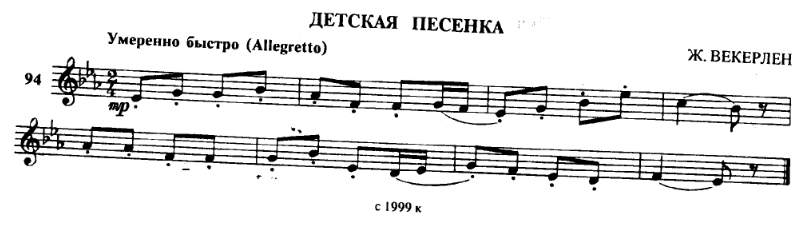 Переписать в тетрадь. 6/8 класс. Хоровое пение. Составные интервалы. Составные интервалы - это интервалы шире октавы, которые сложены из чистой октавы и прибавленного к ней какого-нибудь простого интервала.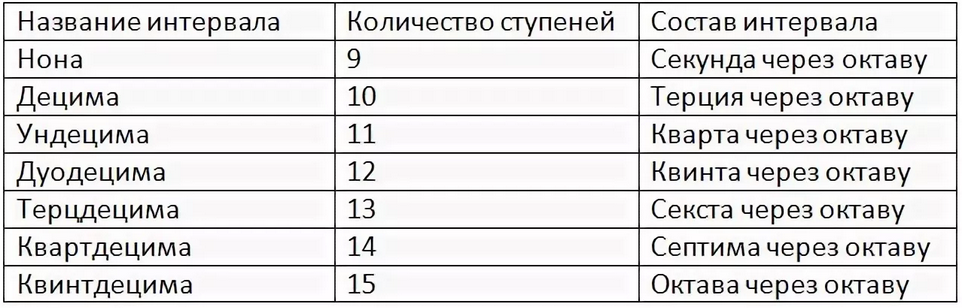 Записать в тетрадь. 89022555443y.nekrasova@internet.ru Дата Событие Творчество 1756Родился Моцарт в г. Зальцбург Родился в семье музыканта, получил хорошее музыкальное образование. 